1η Πρόοδος Εφαρμοσμένης Θερμοδυναμικής (επαναληπτική)			                           2 Ιουλίου 2013ΘΕΜΑ 1 (10 μονάδες)Σύστημα εμβόλου-κυλίνδρου περιέχει κορεσμένο υγρό ψυκτικό σε θερμοκρασία -10 oC. Στο σύστημα παρέχεται θερμότητα έως ότου η θερμοκρασία του ψυκτικού ανέλθει στους 0 oC. Να υπολογιστεί η πίεση (2 μονάδες), η μεταβολή της ενθαλπίας (2 μονάδες), η μεταβολή της εσωτερικής ενέργειας(2 μονάδες), η μεταβολή του ειδικού όγκου (2 μονάδες) και το παραγόμενο ειδικό έργο (2 μονάδες). ΛύσηΚ1. T1 = -10 oC	Ρ1 = 200,74 kPa		h1 =  38,55 kJ/kg		u1 = 38,40 kJ/kg		v1 = 0,0007535 m3/kgK2. T2 = 0oC	P2 = P1			h2 =  244,54 kJ/kg	u2 = 224,55 kJ/kg		v2 = 0,10481 m3/kgΔh = 205,99 kJ/kg		Δu = 186,15 kJ/kg 	Δv = 0,10406 m3/kgwb = 200,74*0,10406 = 20,89 kJ/kg (ή wb = Δh – Δu = 19,84 kJ/kg – απόκλιση λόγω στρογγυλοποίησης)ΘΕΜΑ 2 (10 μονάδες)Η διάταξη εμβόλου-κυλίνδρου του σχήματος,  περιέχει 5 kg αέρα στους 27 oC και στα 200 kPa. Με την παροχή θερμότητας στο σύστημα, το έμβολο κινείται, έως ότου διπλασιαστεί ο όγκος (όταν το έμβολο φθάσει στις δύο εσοχές) και διπλασιαστεί και η πίεση. Να υπολογιστεί το έργο ογκομεταβολής (3 μονάδες) και η θερμότητα που πρέπει να τροφοδοτηθεί στον κύλινδρο (7 μονάδες), θεωρώντας μεταβλητές ειδικές θερμότητες.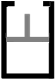 ΛύσηΚ1.P1 = 200 kPa		V1 = 5*0,287*300/200 = 2,1525 m3	h1 = 300,19 kJ/kg	 	u1 = 214,07 kJ/kgK2. P2 = 200 kPa		V2 = 4,3050 m3		T2 = 4,305*200/(m*0,287) = 600 K								h2 = 607,02 kJ/kg	 	u2 = 434,78 kJ/kgWb = 200*(4,305 – 2,1525) = 430 kJ  (ή b = 5*((607,02 – 300,19) – (434,78 – 214,07)) = 430,6 kJ)K3. P3 = 400 kPa		V3 = 4,3050 m3		T3 = 4,305*400/(m*0,287) = 1200 K	u3 = 933,33 kJ/kgQ = ΔU + Wb =5*(933,33 – 214,07) + 430,5 = 4026,8 kJή Q = Q12 + Q23 = ΔΗ12 + ΔU23 = 5*((607,02 – 300,19) + (933,33 – 434,78)) = 4026,9 kJΘΕΜΑ 3 (10 μονάδες)Ατμός στους 600 oC και πίεση 10 MPa εισέρχεται σε αδιαβατικό στρόβιλο με ταχύτητα 50 m/s, από είσοδο διατομής 0,2 m2 και εξέρχεται από έξοδο διατομής 1,2 m2 στα 10 kPa. Να υπολογιστεί η παροχή μάζας του ατμού (1 μονάδα), η ισχύς του στροβίλου (4 μονάδες) και η θερμική απόδοση (5 μονάδες), αν η ισεντροπική του απόδοση είναι 90 %.ΛύσηΕίσοδος. 	v1 = 0,038378 m3/kg	h1 = 3625,8 kJ/kg			s1 = 6,9045 kJ/kgK		V’ = 50*0,2 = 10 m3/s	m = 10/0,038378 = 260 kg/sΈξοδος (s).	s2 = s1		s2g = 8,1488 kJ/kgK	h2g = 2583,9 kJ/kg	v2g = 14,670 m3/kg				s2f = 0,6492 kJ/kgK	h2f = 191,81 kJ/kg	v2f = 0,001010 m3/kg x2s = (6,9045 – 0,6492)/(8,1488 – 0,6492) = 0,834h2s = 0,834*2583,9 + 0,166*191,81 = 2187,0 kJ/kgv2s = 0,834*14,670 + 0,166*0,001010 = 12,236 m3/kgV2s = 12,236*260/1,2 = 2651,13 m/sW’s = 260*(3625,8 – 2187,0 + (50^2)/2000 – (2651,13^2)/2000) = -539291 kWW’ = -539291/ 0,9 = 599212 kW n = ΝΑ ΜΗΝ ΛΗΦΘΕΙ ΥΠΟΨΗ ΓΙΑ ΕΠΟΜΕΝΕΣ ΕΞΕΤΑΣΤΙΚΕΣΘΕΜΑ 4 (5 μονάδες)Μία οικία έχει θερμικές απώλειες 100.000 kJ/h, όταν το εσωτερικό της διατηρείται στους 20 oC και η θερμοκρασία περιβάλλοντος είναι -10 oC. Είναι δυνατόν η οικία αυτή να θερμανθεί από αντλία θερμότητας ισχύος 5 kW;   ΛύσηCOPHPmax = Qout/(Qout – Qin) = Tout/(Tout – Tin) = (273+20)/(20 – (-10)) = 293/30 = 9,77COPHPa = (100.000/3600)/5 = 5,56COPHPa < COPHPmax άρα μπορεί.ΘΕΜΑ 5 (10 μονάδες)Ατμός εισέρχεται σε στρόβιλο στους 600 oC και στα 10 MPa και εξέρχεται στα 10 kPa, με ρυθμό 100 kg/min. Να υπολογιστεί η θερμική του απόδοση αν η ισεντροπική του απόδοση είναι 90 %.ΛύσηΕίσοδος.		h1 = 3242,0 kJ/kg		s1 = 6,9045 kJ/kgKΈξοδος (s).	s2 = s1		s2g = 8,1488 kJ/kgK	h2g = 2583,9 kJ/kg					s2f = 0,6492 kJ/kgK	h2f = 191,81 kJ/kg	 x2s = (6,9045 – 0,6492)/(8,1488 – 0,6492) = 0,834h2s = 0,834*2583,9 + 0,166*191,81 = 2187,0 kJ/kgws = h1 – h2s = 3242,0 – 2187,0 = 1438,8 kJ/kgw = 0,9*1438,8 = 1294,9 kJ/kgn = 1294,9/3242,0 = 0,399